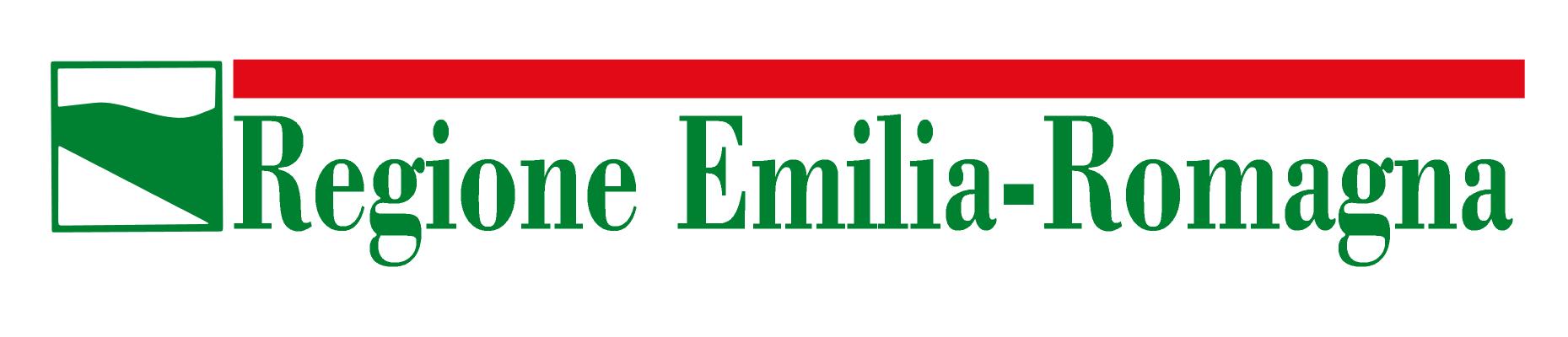 LEGGE REGIONALE N. 14/2014BANDO PER L’ATTRAZIONE DI INVESTIMENTI IN SETTORI AVANZATI DI INDUSTRIA 4.0ANNO 2017Fase II-PROGETTO DI DETTAGLIO- “INVESTIMENTI PER LA REALIZZAZIONE DI CENTRI DI RICERCA, SVILUPPO E INNOVAZIONE”  CATEGORIA DI AIUTI A(ART. 26 DEL REG. 651/2014-GBER) Tutti i dati e le informazioni  fornite nel presente documento dovranno tener conto della scheda descrittiva predisposta e presentata in FASE I del bando e delle eventuali integrazioni fornitePROPONENTE E  SEDE  DEL PROGETTO Indicare la dimensione del soggetto che realizza  l’investimento in considerazione di quanto previsto dal  D.M. 18 aprile 2005 e tenendo conto che la dimensione indicata rileva al fine del calcolo del contributo.  Piccola impresaMedia impresa Grande impresa Sede/i in cui avrà luogo il progetto del centro di ricerca, sviluppo e innovazioneINFORMAZIONI E OBIETTIVI DEL PROGETTO Descrizione sintetica del progetto (max. 4.000 caratteri)Obiettivi del progetto (max. 3.000 caratteri)Descrivere gli obiettivi generali e specifici del progetto di realizzazione del Centro di Ricerca, Sviluppo e innovazione (da ora in avanti Centro di ricerca), che devono essere chiari, misurabili, realistici e raggiungibili nell’arco del periodo di durata dell’intervento, e indicare la proposta di valore e  gli elementi distintivi che la caratterizzano.Descrivere in che modo il progetto proposto rientra nelle strategie di sviluppo aziendale e come può contribuire all’avanzamento tecnologico, organizzativo e strategico del proponente.Strategia generale per garantire l’accesso a terzi (max. 4.000 caratteri)Descrivere in maniera puntuale come l’impresa riesce a garantire e concedere l’accesso alla struttura a terzi (altre imprese di qualsiasi dimensione, università e laboratori di ricerca) in modo trasparente e non discriminatorio (secondo quanto previsto dal bando ai sensi della definizione di cui all’articolo 26, comma 4, e dell’articolo 2 punto 91 del GBER), condizione cogente per l’ammissibilità.  I servizi per l’accesso alla struttura di ricerca (max. 10.000 caratteri)Riportare i servizi erogati in termini di utilizzo delle “risorse” umane, tecnologiche e scientifiche al fine di garantire che il Centro di ricerca sia accessibile ad altre imprese (in qualità di utenti della struttura) e aperto alle collaborazione con le Università e agli altri  organismi di ricerca.Grado di innovazione di ogni servizio  (max. 4.000 caratteri)Per ogni servizio offerto descrivere il grado di innovazione rispetto allo stato dell’arte, inteso come: avanzamento e/o differenziazione dal punto di vista tecnologico e delle possibiliapplicazioni industriali e commerciali rispetto al contesto esistente, risposta a nuovi bisogni, sviluppo di nuove nicchie di mercato, nuove funzionalità, etc. Specificare se tale avanzamento sussiste al livello del settore e/o filiera in regione e/o del contesto internazionale.Contributo all’avanzamento tecnologico della filiera (max. 2.000 caratteri)Tenuto conto dei servizi offerti, descrivere come la struttura contribuisce all’avanzamento tecnologico della filiera e all’impatto dei risultati della filiera regionale sulla competitività internazionale, con riguardo a: introduzione di nuove tecnologie,estensione della gamma delle produzioni o della filiera, crescita occupazionale, rafforzamento competitivo e aumento delle esportazioni.Coerenza  con la strategia regionale di specializzazione intelligente (S3) (max. 2.000 caratteri) Specificare in che modo il progetto ha la capacità di intercettare le direttrici di cambiamento della S3, contribuendo al raggiungimento degli obiettivi generali:dello sviluppo sostenibile,dello sviluppo della società dell’informazione, del miglioramento delle condizioni di vita e di salute delle persone.Compilare la tabella che segueARTICOLAZIONE DELL’INVESTIMENTOProspetto delle spese  (al netto dell’IVA) Riassumere le spese previste utilizzando il Prospetto delle spese  di seguito riportato (secondo quanto previsto nel modello 9 “prospetto corrispondenza tra voci di spesa e preventivi dell'infrastruttura di r&s e innovazione ”) NOTE TABELLA:Le spese di investimento in Centri di ricerca sono ammissibili secondo quanto previsto all’art. 26 del GBER “aiuti agli investimenti per le infrastrutture per la ricerca”Condizioni e limiti di ammissibilità delle spese previste   Spese di progettazioni e studi sono ammissibili esclusivamente per le PMI nel limite del 4% dell’investimento complessivo ammissibile;Le opere murarie e assimilabili comprese le infrastrutture specifiche facenti parte dell’investimento, non sono ammissibili al finanziamento in caso di edificazione di nuovi immobili Spese per l’acquisto di attrezzature e impianti, incluso software specialistico, sono ammissibili 1)      se sono acquistati, in base al costo di acquisto;2)      se sono locati, solo se debitamente giustificati e comunque per una percentuale minima dell’investimento, limitatamente - al costo della locazione, per il periodo di utilizzo effettivo se collegati ad uno o più progetti di R&S e/o innovazione,  o in alternativa - al tempo di finanziabilità del Programma (ossia i 36 mesi entro cui deve realizzarsi).Sono ammissibili unicamente attrezzature il cui costo unitario sia superiore a 500,00 euro”.Sono ammissibili le spese per le competenze tecniche ed i brevetti (acquisiti o ottenuti in licenza da soggetti esterni); i servizi di consulenza ed i servizi equivalenti di carattere tecnico-scientifico utilizzati esclusivamente per l’attività del progetto, inclusa l’acquisizione dei risultati di ricerca, di brevetti e di know-how, di diritti di licenza, nell’ambito di un’operazione effettuata alle normali condizioni di mercato; le spese per l’utilizzo di laboratori di ricerca o di prova. Non sono ammesse le consulenze a carattere ordinario di tipo fiscale, legale, amministrativo, contabile, o chiaramente legate alla industrializzazione, al marketing e alla comunicazione.Si precisa che le consulenze specialistiche che prevedono attività misurabili in giornata/uomo dovrannoseguire i seguenti criteri:1. consulente junior: esperienza documentata di almeno 5 anni ma inferiore ai dieci anni, si prevede un costomassimo di 250 € al giorno;2. consulente senior: esperienza documentata superiore ai dieci anni ma inferiore ai 20 anni, si prevede uncosto massimo di 500 € al giorno;3. consulente expert: esperienza documentata di venti anni o superiore, si prevede un costo massimo di 800€al giorno.L’esperienza si deve riferire al singolo professionista utilizzato e non già all’eventuale azienda che lo utilizza.Tali criteri non debbono essere seguiti per consulenze fornite a “corpo” che non hanno necessità di unamisurazione in giornate/uomo per l’attività espletata.I costi di investimento in infrastrutture per la ricerca sono ammissibili secondo quanto previsto all’art. 26 del GBER Descrizione delle spese (max. 3.500 caratteri)Sulla base del prospetto (e coerentemente con i preventivi , le eventuali stime e i computi estimativi di riferimento) delle spese previste del progetto, evidenziare  in che modo esse sono necessarie e  indicare: l'oggetto delle progettazioni, studi e assimilabili; le principali caratteristiche costruttive e dimensionali e gli estremi relativi alla eventuale documentazione autorizzativa comunale delle opere murarie; il dettaglio e le principali caratteristiche costruttive e di prestazioni delle attrezzature e degli impianti e delle piattaforme software;i brevetti e/o licenze eventualmente necessari alla ricerca già in possesso del proponente e/o che si intendono acquisire e da quali soggetti saranno acquisiti;quali risultati del progetto si intendono brevettare e quale tipo di copertura si intende dare ai brevetti;il contenuto dei servizi di consulenza ed i servizi equivalenti di carattere tecnico-scientifico utilizzati esclusivamente per l’attività del progetto, inclusa l’acquisizione dei risultati di ricerca, di brevetti e di know-how e di diritti di licenza; Articolazione dell’iter autorizzativo per l’attuazione del programma di investimenti Rispetto agli investimenti nelle struttura di ricerca, evidenziare e specificare nella tabella che segue l’articolazione dell’iter autorizzativo da intraprendere in via preliminare o intrapreso per l’attuazione del progetto,  con indicazione degli eventuali pareri e/o nulla osta e/o atti di assenso comunque denominati da parte di amministrazioni o enti, ovvero dei titoli autorizzativi necessari. Evidenziare l’esistenza di motivi ostativi al rilascio dei medesimi necessari titoli autorizzativi.DESCRIZIONE DELLE RISORSE COINVOLTE Profilo dell’impresa proponente (max. 3.000 caratteri)Risorse coinvolte (max 5.000 caratteri)Descrivere il piano occupazionale a seguito dell’investimento, specificando per ogni tipologia (come indicata nella nota 6) il titolo di studio e il numero delle unità. Riepilogare il piano secondo l’articolazione del seguente prospetto.NB Riportare nella colonna B del prospetto solo gli addetti nuovi (in ULA) direttamente connesse al progetto  del centro  ricerca. Pertanto, il totale della colonna B, sommato a quello eventualmente indicato nella corrispondente colonna C della scheda descrittiva “ricerca e sviluppo” e alle eventuali assunzioni di lavoratori svantaggiati e disabili (espressi in ULA) nell’apposita scheda descrittiva, deve coincidere con il n. di ULA indicate nel modulo di domanda che il soggetto proponente si è impegnato ad assumere entro la fine dell’anno a regime. Collaborazioni con laboratori di ricerca (max.2.000 caratteri)PIANO DI GESTIONE  DELLA STRUTTURA Al fine di dimostrare con chiarezza l’autonomia della struttura anche sotto il profilo gestionale (in termini di unità di business)  rispetto al resto delle attività dell’azienda e che l'accesso al Centro sia aperto a più utenti (imprese,  laboratori , centri di ricerca, etc.) e concesso in modo trasparente e non discriminatorio, secondo quanto previsto dal bando ai sensi della definizione di cui all’articolo 26, comma 4, e dell’articolo 2, punto 91, del GBER, descrivere quanto di seguito richiesto.Organizzazione dei servizi per l’accesso alla struttura di ricerca (max. 10.000 caratteri)Descrivere in maniera puntuale:le principali fasi che caratterizzano il ciclo di erogazione dei servizi della struttura di ricerca; le tipologie di utenza (imprese e/o  altri soggetti a cui i servizi sono rivolti)  specificando  i settori e le filiere di  appartenenza e le principali aree geografiche (anche straniere) di provenienza;  Organigramma della struttura di ricerca (max. 3.000 caratteri)Per spiegare il funzionamento della struttura,  riportare nella seguente tabella il personale impegnato nella struttura di ricerca, specificando oltre al numero la responsabilità e il ruolo specificoPREVISIONI DI VENDITA E PIANO ECONOMICO Mercato di riferimento e strategie di vendita e/o erogazione dei servizi  (max. 10.000 caratteri)Indicare lo scenario competitivo: mercato di riferimento (situazione attuale e trend), fattori critici di successo, principali competitor, posizionamento dell’azienda, principali fornitori;Descrivere le strategie commerciali che si intendono perseguire in termini di posizionamento del servizio, politica dei prezzi di vendita, canali/rete di distribuzione da utilizzare, eventuali azioni promozionali e pubblicitarie con indicazione dei relativi costi;Descrivere l’applicazione di nuovi metodi organizzativi nelle pratiche e strategie  commerciali dei servizi che si prevede di erogare;Descrivere le relazioni esterne e le azioni di marketing attraverso le quali si prevede di raggiungere il mercato di riferimento definito. Le previsioni di vendita e capacità di erogazione dei servizi (max. 4.000 caratteri)Indicare le previsioni di evoluzione dei ricavi esplicitando i criteri di stimaCapacità di erogazione dei servizi a regime (indicare per ciascun tipo di lavorazione/prodotto la capacità produttiva a regime e l’esercizio di regime)Analisi dei costi dall’anno a regime della Struttura Redigere la tabella di seguito riportata e descrivere le principali ipotesi di Piano relativamente alla quantificazione dei principali costi di esercizio (a partire dall’anno a regime).Risultati attesi dall’anno a regime  della Struttura TEMPI DI REALIZZAZIONE DEL PROGETTO Descrivere i tempi previsti per la realizzazione dell’investimento ai fini della cantierabilità del progetto (max 2.000 caratteri)Indicare: durata (in mesi) del progetto: ____________data di inizio (GG/MM/AA): ____________data di ultimazione (GG/MM/AA): ____________Articolare la tempistica del progetto (inserendo una x nelle caselle) nel prospetto che segue, tenendo conto che il programma di investimento deve esaurirsi entro 36 mesi dalla data dell’atto di approvazione dell’Accordo.        Luogo e data		          Timbro e       firma del legale rappresentante 	           (o procuratore speciale)__________________________	______________________________________Ragione socialeForma giuridicaCodice fiscalePartita IVAViaCAPComuneProv.Zona  assistita Zona  assistita Zona  assistita Nel caso indicare comune e zona censuaria (secondo quanto riportato all’art.22 del bando)Nel caso indicare comune e zona censuaria (secondo quanto riportato all’art.22 del bando)Nel caso indicare comune e zona censuaria (secondo quanto riportato all’art.22 del bando)ATECO 2007 attività primariaATECO 2007 attività primariaATECO 2007 attività primariaATECO 2007 attività secondariaATECO 2007 attività secondariaATECO 2007 attività secondariaNOTENOTENOTEDenominazione del servizio Descrizione del servizio Mercato di riferimento AB C…SISTEMI PRODUTTIVI (obbligatorio, una sola scelta)ORIENTAMENTI TEMATICI (obbligatorio, una sola scelta)DRIVERS DI CAMBIAMENTO (facoltativo, più scelte)KETs ( facoltativo più scelte)Descrizione Investimento(voci a titolo di esempio non esaustivo) (1)Importo degli investimenti previsti per cui si richiedono i contributi€Importo del contributo richiesto per gli investimenti previsti€ Progettazione e StudiOpere e infrastrutture specifiche, ad eccezione di edificazione di nuovi immobiliAttrezzatureImpianti Piattaforme softwareBrevetti e licenzeServizi di consulenzaKnow-how e conoscenze tecniche non brevettate concernenti nuove tecnologie Altro (da specificare)Totale Specificare oggettoSoggetto responsabile (indicare nome, eventuale ufficio/servizio  e comune)Stato dell’iter della procedura (da richiedere, richiesto, in corso di ottenimento, etc.)Tempistica prevista per la conclusione dell’iter (entro la data)Permessi e/o pareri e/o nulla osta  e/o certificati e/o atti di assenso comunque denominati, necessari all’esercizio dell’attività industriale di ricerca, innovazione etc. previsti nel piano di investimenti Variante agli strumenti urbanistici  Permessi a costruire Altro da specificareFornire il profilo dell’impresa proponente, con la finalità di comprendere rispetto ai servizi della struttura di ricerca oggetto della domanda:- la capacità e le eventuali esperienze pregresse;-l’organizzazione (sia preesistente, sia nuova) per svilupparli e per sfruttarli industrialmente e commercialmente; ABIndicare la tipologia degli addetti (esistenti e nuovi)   coinvolti nella struttura di ricerca e per ciascuna tipologia il numero totale Indicare per ciascuna tipologia degli addetti coinvolti nel centro di ricerca   il numero (in ULA)dei nuovi addetti a tempo indeterminato  n. xx personale non laureato  con funzione ..personale non laureato: n. xx ULAn. xx  personale laureato con funzione di..personale laureato: n. xx ULA………………………………………..xxxxDescrivere eventuali laboratori/centri di ricerca che collaboreranno alla realizzazione del  Centro di Ricerca, specificandone il ruolo e le fasi in cui saranno coinvolti e le competenze che apporteranno.Descrivere eventuali laboratori/centri di ricerca che collaboreranno alla realizzazione del  Centro di Ricerca, specificandone il ruolo e le fasi in cui saranno coinvolti e le competenze che apporteranno.Descrivere eventuali laboratori/centri di ricerca che collaboreranno alla realizzazione del  Centro di Ricerca, specificandone il ruolo e le fasi in cui saranno coinvolti e le competenze che apporteranno.Descrivere eventuali laboratori/centri di ricerca che collaboreranno alla realizzazione del  Centro di Ricerca, specificandone il ruolo e le fasi in cui saranno coinvolti e le competenze che apporteranno.Descrivere eventuali laboratori/centri di ricerca che collaboreranno alla realizzazione del  Centro di Ricerca, specificandone il ruolo e le fasi in cui saranno coinvolti e le competenze che apporteranno.Denominazione laboratorio ed eventuale ente di appartenenzaAttività previste nel CentroRete Alta Tecnologia (SI/NO)Totale gg. personaCosto previstoDenominazionedel  servizioPrincipali fasi lavorative che caratterizzano il ciclo di erogazione dei serviziAB C…Denominazione del  servizio Tipo di utenza del servizio (target di riferimento) in riferimento al mercato indicato AB C…Numero risorseResponsabilità della risorsa Ruolo all’interno della struttura risorsa(descrizione)Servizio di riferimento Fase lavorativa del ciclo di erogazione dei servizi in cui la risorsa  è impegnataEs. Responsabile, tecnico, ricercatore, altro da specificare PREVISIONI DELLE VENDITE IN QUANTITA’ DALL’ANNO A REGIME DELLA STRUTTURA PREVISIONI DELLE VENDITE IN QUANTITA’ DALL’ANNO A REGIME DELLA STRUTTURA PREVISIONI DELLE VENDITE IN QUANTITA’ DALL’ANNO A REGIME DELLA STRUTTURA PREVISIONI DELLE VENDITE IN QUANTITA’ DALL’ANNO A REGIME DELLA STRUTTURA PREVISIONI DELLE VENDITE IN QUANTITA’ DALL’ANNO A REGIME DELLA STRUTTURA PREVISIONI DELLE VENDITE IN QUANTITA’ DALL’ANNO A REGIME DELLA STRUTTURA Servizio (specificare)Attuali(se del caso)PrevisioniPrevisioniPrevisioniPrevisioniServizio (specificare)20XX20XX20XX20XX20XXA)B)C)………PREZZI DI VENDITA UNITARI DALL’ANNO A REGIME DELLA STRUTTURA PREZZI DI VENDITA UNITARI DALL’ANNO A REGIME DELLA STRUTTURA PREZZI DI VENDITA UNITARI DALL’ANNO A REGIME DELLA STRUTTURA PREZZI DI VENDITA UNITARI DALL’ANNO A REGIME DELLA STRUTTURA PREZZI DI VENDITA UNITARI DALL’ANNO A REGIME DELLA STRUTTURA PREZZI DI VENDITA UNITARI DALL’ANNO A REGIME DELLA STRUTTURA Servizio(specificare)Attuali(se del caso) PrevisioniPrevisioniPrevisioniPrevisioniServizio(specificare)20XX20XX20XX20XX20XXA)B)C)………..Servizio Unità di misuraErogazione max. /unità di tempo (es. gg/mese)N unità di tempo/annoProduzione annuaAnno di regime della struttura ABC……SCHEDA COSTI OPERATIVI20XX20XX20XX20XX- materie prime e sussidiarie- costo personale (cfr. D2)- servizi generali di stabilimento (utenze – manutenzioni, ecc.)- costi per godimento beni di terzi- costi di vendita  e pubblicitari- spese Generali e Amministrative-Altro (da specificare) TOTALE COSTIFatturato atteso per tipologia di servizio erogato €Anno 1         %Anno 1         %Anno 2         %Anno 2         %Anno 3         %Anno 3         %Anno 4        %Anno 4        %AB C…Totale ricavi attesiinvestimenti materiali e immateriali dal 1° al 12° mesedal 13° al 24° meseDal 25° al 36°meseProgettazione e Studi Opere e infrastrutture specifiche, ad eccezione di edificazione di nuovi immobiliAttrezzatureImpianti Piattaforme softwareBrevetti e licenzeServizi di consulenzaKnow-how e conoscenze tecniche non brevettate concernenti nuove tecnologie Altro (da specificare)